1	The fourth meeting of the ITU-T Focus Group on Application of Distributed Ledger Technology (FG DLT) is scheduled to take place from 9 to 12 October 2018 in Beijing, China, kindly hosted by CAICT and CCSA. The events will start with a pre-meeting workshop, which will take place on 9 October 2018. The fourth meeting of FG DLT will open at 09:00 on 10 October 2018. Both events will be held at Sheraton Grand Beijing Dongcheng Hotel, No.36 North Third Ring Road East, Dongcheng District Beijing.Participants check-in will begin at 08:30 hours. No registration fee is required for participating in this meeting. The discussions will be held in English only2	Participation in FG DLT is open to ITU Member States, Sector Member, Associates and Academia. It is also open to any individual from a country which is a member of ITU and who is willing to contribute to the work. This includes individuals who are also members or representatives of interested standards development organizations.3	To enable ITU and the host to make the necessary arrangements concerning the organization of the Focus Group meeting, please register via the online form at https://www.itu.int/net4/CRM/xreg/web/Registration.aspx?Event=C-00005106 as soon as possible, but no later than 25 September 2018. 4	Information related to the meeting and the items for discussion at the meeting will be made available on the Focus Group web page: https://itu.int/en/ITU-T/focusgroups/dlt/. Please note that an ITU user account is required to access some of the documents. Accounts can be obtained at https://itu.int/en/ties-services/ (non-members select the ‘Media and other organizations’ option in the ITU membership status dialogue).5	When preparing input documents to the meeting, participants are invited to take into consideration the agreed FG DLT structure and proposed deliverables, see https://extranet.itu.int/sites/itu-t/focusgroups/fgdlt/output/DLT-O-001.pptx.Participants shall submit input documents to ITU (tsbfgdlt@itu.int) in electronic format using the basic document template available at https://www.itu.int/oth/T0A0F00000A/en. In order to permit participants to prepare for the meeting, the proposed deadline for document submission for this meeting is 5 October 2018. Please note that this is a paperless meeting.6	For logistical information please refer to Annex A of this document. 7          Remote Participation: As a remote participant, you will be able to hear plenary session discussions, see documents and presentations and interact with the remote meeting host. If you wish to participate as a remote participant, you need to register at https://www.itu.int/net4/CRM/xreg/web/Registration.aspx?Event=C-00005106 as soon as possible, but no later than 25 September 2018. Detailed instructions will be made available to registered participants.8 	We would remind you that citizens of some countries are required to obtain a visa in order to enter and spend any time in China. If required, visas must be requested before the date of arrival in China from the embassy or consulate representing China in your country or, if there is no such office in your country, from the one that is closest to the country of departure. Deadlines vary, so it is suggested to check directly with the appropriate representation and apply early. Should you require a personal letter of invitation for your business visa application, please see Annex B. Your complete request should be sent before 10 September 2018.ANNEX AFourth meeting of FG DLTBeijing, China, 9-12 October 2018Practical information for participants1	Event venueSheraton Grand Beijing Dongcheng HotelNo.36 North Third Ring Road East Dongcheng District100013 BeijingChinaWebsite:	http://www.sheraton.com/beijingdongcheng Badges will be available for registered participants at the reception in the lobby. The pre-meeting workshop will take place in the Grand Ballroom, which is located on the third floor of the hotel. The fourth meeting of the ITU-T FG DLT will take place in the Cedar ballroom, on the fifth floor of the hotel.2	HotelsPlease keep in mind that the period of the meeting is very high season in the city and availability is not guaranteed, so please book as soon as possible only till the 25 September 2018. Below are several recommended hotels near the event location.  Sheraton Grand Beijing Dongcheng Hotel (4 stars)Address: 	No.36 North Third Ring Road East, Dongcheng District, 100013 Beijing Phone: 	+86 10 5798 8888Website:	http://www.sheraton.com/beijingdongcheng RMB 980 per night, including breakfast, WIFI.Check in after 03:00 PM. Check out before 12:00 PM.Grand Metro Park Hotel Beijing Address:          No.2 North Third Ring Road East, Dongcheng District, 100013 BeijingPhone:  	+86 10 6462 2288      Website:	http://www.hkctshotels.com/hotels/BeijingNationalMetropark RMB 700 per night, including breakfast, WIFI.Check in after 02:00 PM. Check out before 12:00 PM.Beijing FUJIAN Hotel (4 stars)Address:          No.11 Anzhenxili Block 3, North Third Ring Middle Road, Chaoyang District, 100029 BeijingPhone:  	+86 10 6442 8833      Website:	http://www.beijingfujianhotel.com/ RMB 650 per night, including breakfast, WIFI.Check in after 02:00 PM. Check out before 12:00 PM.Beijing ZHEJIANG Tower (4 stars)Address:          No.26 Anzhenxili Block 3, North Third Ring Middle Road, Chaoyang District, 100029 BeijingPhone: 	+86 10 6445 3388      Website:	http://11661.hotel.cthy.com/RMB 680 per night, including breakfast, WIFI.Check in after 02:00 PM. Check out before 12:00 PM.North Star Yuanchenxin International Hotel (4 stars)Address:          No.12 Yumin Street, North Third Ring Road, Chaoyang District, 100029 BeijingPhone: 	+86 10 8202 4488      Website:	http://www.ycxhotel.com/ RMB 630 per night, including breakfast, WIFI.Check in after 02:00 PM. Check out before 12:00 PM.Holiday Inn Beijing Deshengmen (4 stars)Address:          No.71 Deshengmen Outer Street, Xicheng District, 100029 BeijingPhone: 	+86 10 8206 5555    Website:	http://www.deshengmen-holiday.cn/ RMB 700 per night, including breakfast, WIFI.Check in after 03:00 PM. Check out before 12:00 PM.3	Arrival and transportation to the venueInformation about the connection from Beijing Capital International Airport (BCIA) and the city centre can be found at http://en.bcia.com.cn/.3.1	From Beijing Capital International Airport (PEK)Travel Distance: 	Approximately 22.53 km/14.0 milesOptions for getting to and from the hotel include:By taxiFee: RMB 100
Hours of operation: 24 hours
Travel time: 25 minutesBy subwayFee: RMB 28
Travel Time: 60 minutes
Take the Airport Express and transfer to Line 10 at Sanyuanqiao Station. Get off at Anzhenmen Station and take Exit C. Walk south towards North Third Ring Road (approximately 10 minutes). The hotel is 100m south of North Third Ring Road. 3.2	From Beijing Railway StationTravel Distance: Approximately 12.0 km/7.46 milesBy SubwayFee: RMB 4
Travel time: 35 minutes
About: Take Line 2 and transfer to Line 5 at LAMA Temple Station. Get off at Hepingxiqiao Station and take Exit A. Walk west towards Global Trade Center for approximately 8 minutes and turn left at the hotel signage.4	Visa – Formalities for entering ChinaGenerally, a citizen of a foreign country who wishes to enter China for temporary business stay must first obtain a visa. An invitation letter request form is available in Annex B.5 	Currency and exchangeThe official currency of China is RMB. The approximate exchange rate is: 1 USD = RMB 6.62 (may vary)6	LanguageNational language is Chinese. The official working language of the meeting is English.7	ClimateIn October, the climate in Beijing is continental. The average temperature is 8 to 19 ˚C.8	Local timeStandard Time Zone: UTC/GMT +8 Hours 9	TelecommunicationsThe area code for Beijing is +86 010. 10	VoltageThe electricity in China is 220V. Please be sure you have the correct adapter. Voltage converters will not be provided at the meeting.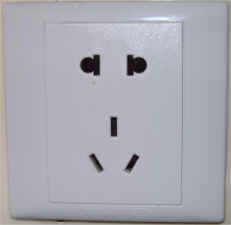 Image of the sockets 11	Internet connectivityInternet connection will be available at the meeting venue. Payment may be required at certain hotels.12	ContactFor any further questions, please contact:Ms. Yihui ZHANG
CAICT
Email: 	zhangyihui@caict.ac.cn 
Tel: 	+86 15210988408ANNEX BFourth meeting of FG DLTBeijing, China, 9-12 October 2018
Invitation letter request formTo enter China for the meeting indicated above, you may need a letter of invitation from the host.In order to obtain the invitation letter, please:Register for the meeting;Complete the form below;Scan your passport and data page; Email completed form and scanned passport data page to zhangyihui@caict.ac.cn and gutianyao@ritt.cn before 10 September 2018.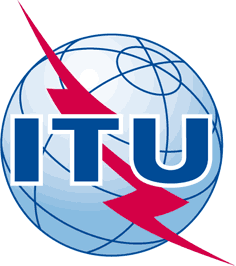 INTERNATIONAL TELECOMMUNICATION UNIONTELECOMMUNICATION
STANDARDIZATION SECTORSTUDY PERIOD 2017-2020INTERNATIONAL TELECOMMUNICATION UNIONTELECOMMUNICATION
STANDARDIZATION SECTORSTUDY PERIOD 2017-2020INTERNATIONAL TELECOMMUNICATION UNIONTELECOMMUNICATION
STANDARDIZATION SECTORSTUDY PERIOD 2017-2020Focus Group on
Application of Distributed Ledger TechnologyFocus Group on
Application of Distributed Ledger TechnologyQuestion(s):Question(s):Question(s):N/ABeijing, 9-12 October 2018Beijing, 9-12 October 2018MEETING ANNOUNCEMENTMEETING ANNOUNCEMENTMEETING ANNOUNCEMENTMEETING ANNOUNCEMENTMEETING ANNOUNCEMENTMEETING ANNOUNCEMENTSource:Source:Source:ITUITUITUTitle:Title:Title:Fourth meeting of FG DLT, Beijing, China, 9-12 October 2018Fourth meeting of FG DLT, Beijing, China, 9-12 October 2018Fourth meeting of FG DLT, Beijing, China, 9-12 October 2018Purpose:Purpose:Purpose:AdminAdminAdminContact:Contact:Keywords:Abstract:Registration IDRegistration IDRegistration IDFamily name (Last name)Family name (Last name)Family name (Last name)Given name (First name)Given name (First name)Given name (First name)Date of Birth (dd/mm/yy)Date of Birth (dd/mm/yy)Date of Birth (dd/mm/yy)Place of BirthPlace of BirthPlace of BirthGender (Male/Female)Gender (Male/Female)Gender (Male/Female)NationalityNationalityNationalityPassport numberPassport numberPassport numberPassport Issuing CountryPassport Issuing CountryPassport Issuing CountryIssuing Date (dd/mm/yy)Issuing Date (dd/mm/yy)Issuing Date (dd/mm/yy)Expiry Date (dd/mm/yy)Expiry Date (dd/mm/yy)Expiry Date (dd/mm/yy)Occupation and Job titleOccupation and Job titleOccupation and Job titleName of Company/OrganizationName of Company/OrganizationName of Company/OrganizationCompany/Organization mailing addressCompany/Organization mailing addressAddressCompany/Organization mailing addressCompany/Organization mailing addressPostal CodeCompany/Organization mailing addressCompany/Organization mailing addressCountryTelephone numberTelephone numberTelephone numberFax numberFax numberFax numberEmail addressEmail addressEmail addressYour stay in ChinaDate of arrival (dd/mm/yy)Date of arrival (dd/mm/yy)Your stay in ChinaDate of departure (dd/mm/yy)Date of departure (dd/mm/yy)Participated in previous meetings of ITU-T FG DLT (yes/no)Participated in previous meetings of ITU-T FG DLT (yes/no)Participated in previous meetings of ITU-T FG DLT (yes/no)Is this your first visit to China? (yes/no)Is this your first visit to China? (yes/no)Is this your first visit to China? (yes/no)